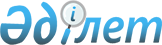 2016 жылға мектепке дейінгі тәрбие мен оқытуға мемлекеттік білім беру тапсырысын, жан басына шаққандағы қаржыландыру және ата-ананың ақы төлеу мөлшерін бекіту туралы
					
			Күшін жойған
			
			
		
					Батыс Қазақстан облысы Казталов ауданы әкімдігінің 2016 жылғы 21 қаңтардағы № 22 қаулысы. Батыс Қазақстан облысының Әділет департаментінде 2016 жылғы 24 ақпанда № 4269 болып тіркелді. Күші жойылды - Батыс Қазақстан облысы Казталов ауданы әкімдігінің 2017 жылғы 23 маусымдағы № 178 қаулысымен
      Ескерту. Күші жойылды - Батыс Қазақстан облысы Казталов ауданы әкімдігінің 23.06.2017 № 178 қаулысымен (алғашқы ресми жарияланған күнінен бастап қолданысқа енгізіледі).

      РҚАО-ның ескертпесі.

      Құжаттың мәтінінде түпнұсқаның пунктуациясы мен орфографиясы сақталған.

      Қазақстан Республикасының 2001 жылғы 23 қаңтардағы "Қазақстан Республикасындағы жергілікті мемлекеттік басқару және өзін-өзі басқару туралы" және 2007 жылғы 27 шілдедегі "Білім туралы" Заңдарын басшылыққа ала отырып, аудан әкімдігі ҚАУЛЫ ЕТЕДІ:

      1. Қосымшаға сәйкес 2016 жылға мектепке дейінгі тәрбие мен оқытуға мемлекеттік білім беру тапсырысын, жан басына шаққандағы қаржыландыру және ата-ананың ақы төлеу мөлшері бекітілсін.

      2. Казталов ауданы әкімі аппаратының басшысы (А. Берденов) осы қаулының әділет органдарында мемлекеттік тіркелуін, "Әділет" ақпараттық-құқықтық жүйесінде және бұқаралық ақпарат құралдарында оның ресми жариялануын қамтамасыз етсін.

      3. Осы қаулының орындалуын бақылау аудан әкімінің орынбасары З. Мажитоваға жүктелсін.

      4. Осы қаулы алғашқы ресми жарияланған күнінен кейін күнтізбелік он күн өткен соң қолданысқа енгізіледі. 2016 жылға мектепке дейінгі тәрбие мен оқытуға мемлекеттік білім беру тапсырысын,
жан басына шаққандағы қаржыландыру және ата-ананың ақы төлеу мөлшері
					© 2012. Қазақстан Республикасы Әділет министрлігінің «Қазақстан Республикасының Заңнама және құқықтық ақпарат институты» ШЖҚ РМК
				
      Аудан әкімінің
міндетін атқарушы

Н. Құтхожин
Казталов ауданы әкімдігінің
2016 жылғы 21 қаңтардағы № 22
қаулысына қосымша
№
Мектепке дейінгі тәрбие және оқыту ұйымдарының әкімшілік аумақтық орналасуы
Мектепке дейінгі тәрбие және оқыту ұйымдарының атауы
Мектепке дейінгі тәрбие және оқыту ұйымдарының тәрбиеленушілер саны
Ай сайын 1 тәрбиеленушіге мемлекеттік білім беру тапсырысы (теңге)
Мектепке дейінгі ұйымдарда қаржыландырудың жан басына шаққанда бір айдағы мөлшері (теңге)
Мектепке дейінгі ұйымдар ата-ананың 1 айдағы ақы төлеу мөлшері (теңге)
балабақша (жергілікті бюджет)
балабақша (жергілікті бюджет)
балабақша (жергілікті бюджет)
балабақша (жергілікті бюджет)
балабақша (жергілікті бюджет)
балабақша (жергілікті бюджет)
балабақша (жергілікті бюджет)
1
Казталов ауданы, Жалпақтал ауылы
"Казталов ауданы әкімдігі Казталов ауданының білім беру бөлімінің "Ертегі" бөбекжайы" мемлекеттік коммуналдық қазыналық кәсіпорны
140
22 430
22 430
3 100
2
Казталов ауданы, Талдыапан ауылы
"Казталов ауданы әкімдігі Казталов ауданының білім беру бөлімінің "Балбөбек" бөбекжайы" мемлекеттік коммуналдық қазыналық кәсіпорны
50
42 640
42 640
3 750
3
Казталов ауданы, Жалпақтал ауылы
"Казталов ауданы әкімдігі Казталов ауданының білім беру бөлімінің "Балдәурен" бөбекжайы" мемлекеттік коммуналдық қазыналық кәсіпорны
140
22 804
22 804
4 000
4
Казталов ауданы, Ақпатер ауылы
"Казталов ауданы әкімдігі Казталов ауданының білім беру бөлімінің "Балапан" балабақшасы" мемлекеттік коммуналдық қазыналық кәсіпорны
50
31 148
31 148
3 800
5
Казталов ауданы, Жаңажол ауылы
"Казталов ауданы әкімдігі Казталов ауданының білім беру бөлімінің "Шаттық" бөбекжайы" мемлекеттік коммуналдық қазыналық кәсіпорны
75
25 682
25 682
4 090
6
Казталов ауданы, Қошанкөл ауылы
"Казталов ауданы әкімдігі Казталов ауданының білім беру бөлімінің "Қарлығаш" бөбекжайы" мемлекеттік коммуналдық қазыналық кәсіпорны
50
24 083
24 083
4 100
7
Казталов ауданы, Бостандық ауылы
"Казталов ауданы әкімдігі Казталов ауданының білім беру бөлімінің "Айгөлек" бөбекжайы" мемлекеттік коммуналдық қазыналық кәсіпорны
90
22 734
22 734
4 250
8
Казталов ауданы, Казталов ауылы
"Казталов ауданы әкімдігі Казталов ауданының білім беру бөлімінің "Ақбота" бөбекжайы" мемлекеттік коммуналдық қазыналық кәсіпорны
50
30 615
30 615
4 900
9
Казталов ауданы, Казталов ауылы
"Казталов ауданы әкімдігі Казталов аудандық білім бөлімінің "Жадыра" балалар бақшасы" Казталов аудандық мемлекеттік коммуналдық қазыналық кәсіпорны
50
32 448
32 448
3 520
10
Казталов ауданы, Қайыңды ауылы
"Казталов ауданы әкімдігі Казталов ауданының білім беру бөлімінің "Балдырған бөбекжайы" мемлекеттік коммуналдық қазыналық кәсіпорны
50
29 330
29 330
4 500
11
Казталов ауданы, Қараоба ауылы
"Казталов ауданы әкімдігі Казталов ауданының білім беру бөлімінің "Арай" балабақшасы" мемлекеттік коммуналдық қазыналық кәсіпорны
50
30 715
30 715
4 600
12
Казталов ауданы, Болашақ ауылы
"Казталов ауданы әкімдігі Казталов ауданының білім беру бөлімінің "Жұлдыз" балабақшасы" мемлекеттік коммуналдық қазыналық кәсіпорны
36
40 241
40 241
4 000
балабақша (республикалық бюджет)
балабақша (республикалық бюджет)
балабақша (республикалық бюджет)
балабақша (республикалық бюджет)
балабақша (республикалық бюджет)
балабақша (республикалық бюджет)
балабақша (республикалық бюджет)
13
Казталов ауданы, Әжібай ауылы
"Казталов ауданы әкімдігі Казталов ауданының білім беру бөлімінің "Ақтілек" бөбекжайы" мемлекеттік коммуналдық қазыналық кәсіпорны
50
31 053
31 053
4 950
14
Казталов ауданы, Тереңкөл ауылы
"Казталов ауданы әкімдігі Казталов ауданының білім беру бөлімінің "Жігер" бөбекжай-балабақшасы" мемлекеттік коммуналдық қазыналық кәсіпорны
35
44 314
44 314
3 900
15
Казталов ауданы, Қарасу ауылы
"Казталов ауданы әкімдігі Казталов ауданының білім беру бөлімінің "Ақжелкен" бөбекжай-балабақшасы" мемлекеттік коммуналдық қазыналық кәсіпорны
50
28 687
28 687
4 000
16
Казталов ауданы, Казталов ауылы
"Казталов ауданы әкімдігі Казталов ауданының білім беру бөлімінің "Нұрбалапан" бөбекжай-балабақшасы" мемлекеттік коммуналдық қазыналық кәсіпорны
280
25 573
25 573
4 890